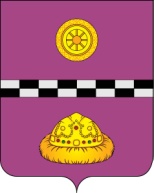 ПОСТАНОВЛЕНИЕот       13   февраля  2017 г.			ПРОЕКТ                                                      № 51Об организации регулярных перевозокпассажиров и багажа  по муниципальным маршрутам на территории муниципального района «Княжпогостский»В целях реализации отдельных полномочий органов местного самоуправления, определенных Федеральным законом от 13.07.2015 г. № 220-ФЗ «Об организации регулярных перевозок пассажиров и багажа автомобильным транспортом и городским наземным электрическим транспортом в Российской Федерации и о внесении изменений в отдельные законодательные акты Российской Федерации», Федеральным законом от 06.10.2003 г. № 131-ФЗ «Об общих принципах организации местного самоуправления в Российской Федерации» администрация муниципального района «Княжпогостский» ПОСТАНОВЛЯЮ:1. Утвердить Порядок организации регулярных перевозок пассажиров и багажа по муниципальным маршрутам на территории муниципального района «Княжпогостский» согласно приложению №1 к настоящему постановлению.2. Утвердить Порядок формирования и ведения реестра муниципальных маршрутов регулярных перевозок на территории муниципального района «Княжпогостский» согласно приложению № 2 к настоящему постановлению.3. Настоящее постановление подлежит официальному опубликованию.4. Контроль за исполнением настоящего постановления возложить на заместителя руководителя администрации муниципального района «Княжпогостский» Т.Ф. Костину.Руководитель администрации                                                      В.И. ИвочкинПриложение №1к Постановлениюадминистрации МР «Княжпогостский»                                                                                        от 13  февраля 2017 г. № 51Порядок организации регулярных перевозок пассажиров и багажа по муниципальным маршрутам на территории муниципального района «Княжпогостский»1. Общие положения1.1. Настоящий Порядок организации регулярных перевозок пассажиров и багажа по муниципальным маршрутам на территории муниципального района «Княжпогостский» (далее – Порядок) регулирует отношения по организации регулярных перевозок пассажиров и багажа автомобильным транспортом (далее – регулярные перевозки) по муниципальным маршрутам  на территории муниципального района «Княжпогостский», в том числе отношения, связанные с установлением, изменением, отменой маршрутов регулярных перевозок, допуском юридических лиц и индивидуальных предпринимателей к осуществлению регулярных перевозок.1.2. Уполномоченным органом местного самоуправления на осуществление функций по организации регулярных перевозок является администрация муниципального района «Княжпогостский».1.3. Основные понятия, используемые в настоящем Порядке:1) муниципальный маршрут регулярных перевозок - маршрут регулярных перевозок в границах поселения, либо двух и более поселений одного муниципального района;2) остановочный пункт - место остановки транспортных средств по маршруту регулярных перевозок, оборудованное для посадки, высадки пассажиров и ожидания транспортных средств;3) начальный остановочный пункт - первый по времени отправления транспортного средства остановочный пункт, который указан в расписании;4) конечный остановочный пункт - последний остановочный пункт, который указан в расписании;5) вид транспортного средства - автобус;6) класс транспортных средств - группа транспортных средств, характеризующихся определенными габаритами в части длины;7) рейс - путь транспортного средства по маршруту из начального остановочного пункта в конечный остановочный пункт или из конечного остановочного пункта в начальный остановочный пункт;8) вид регулярных перевозок - регулярные перевозки по регулируемым тарифам;9) регулярные перевозки по регулируемым тарифам - регулярные перевозки, осуществляемые с применением тарифов, установленных Службой Республики Коми;10) карта маршрута - документ, содержащий сведения о маршруте и транспортном средстве, которое допускается использовать для перевозок по данному маршруту;11) паспорт автобусного маршрута - документ, включающий в себя сведения о муниципальном маршруте регулярных перевозок и сведения о перевозках по данному маршруту;12) участок маршрута - путь следования транспортного средства по маршруту между двумя ближайшими остановочными пунктами или между ближайшими населенными пунктами;13) объекты транспортной инфраструктуры - сооружения, производственно-технологические комплексы, предназначенные для обслуживания пассажиров, перевозчиков, а также для обеспечения работы транспортных средств;14) расписание - график, устанавливающий время и интервалы прибытия транспортных средств в остановочный пункт либо отправление транспортных средств от остановочного пункта;15) перевозчик - юридическое лицо, индивидуальный предприниматель, принявший на себя по договору перевозки пассажира, обязанность перевести пассажира и доставить багаж в пункт назначения и выдать багаж (исполнитель);16) муниципальный заказчик - муниципальный орган, уполномоченный принимать бюджетные обязательства в соответствии с бюджетным законодательством Российской Федерации от имени муниципального образования и осуществляющий закупки;17) установление маршрута - включение конкретного маршрута в маршрутную сеть района;18) отмена маршрута - исключение конкретного маршрута из маршрутной сети района;19) изменение маршрута - изменение пути следования транспортных средств по определенному маршруту;20) реестр муниципальных маршрутов регулярных перевозок муниципального района «Княжпогостский» - текстовый документ, утверждаемый администрацией муниципального района «Княжпогостский» (далее - реестр);21) документ планирования регулярных перевозок - нормативный правовой акт исполнительно-распорядительного органа муниципального образования, устанавливающий перечень мероприятий по развитию регулярных перевозок, организация которых в соответствии с Федеральным законом от 13 июля 2015 г. № 220-ФЗ «Об организации регулярных перевозок пассажиров и багажа автомобильным транспортом и городским наземным электрическим транспортом в Российской Федерации и о внесении изменений в отдельные законодательные акты Российской Федерации» отнесена к компетенции уполномоченного органа местного самоуправления.2. Полномочия администрации муниципального района «Княжпогостский» в сфере организации регулярных перевозок по муниципальным маршрутам на территории муниципального района «Княжпогостский»2.1. В целях организации регулярных перевозок по маршрутам администрация муниципального района «Княжпогостский»,  осуществляет:1) принятие муниципальных правовых актов в сфере организации транспортного обслуживания населения на территории муниципального района «Княжпогостский»; 2) определение порядка установления, изменения, отмены маршрутов регулярных перевозок по  регулируемым тарифам; 3)  установление порядка формирования и ведения реестра маршрутов регулярных перевозок муниципального района «Княжпогостский»;4) утверждение формы паспорта автобусного маршрута;5) согласование расписания движения транспортных средств по маршрутам;6) выдача на срок действия муниципального контракта карты маршрутов в соответствии с максимальным количеством транспортных средств, необходимых для исполнения существующего контракта;7) заключение с перевозчиками муниципальных контрактов на право выполнения работ, связанных с осуществлением регулярных перевозок по маршрутам по регулируемым тарифам;8) контроль за осуществлением условий муниципального контракта выполнения работ, связанных с осуществлением регулярных перевозок по маршрутам по регулируемым тарифам;9) утверждение порядка и формирование комиссии по обследованию маршрутов;10) утверждение порядка и формирование комиссии по проведению сплошного обследования пассажиропотоков на маршрутах;11) взаимодействие с органами исполнительной и законодательной власти Республики Коми, юридическими лицами и индивидуальными предпринимателями по вопросам регулярных перевозок на территории муниципального района «Княжпогостский»;         12)  рассмотрение жалоб, обращений и предложений по вопросам организации регулярных перевозок по муниципальным маршрутам на территории муниципального района «Княжпогостский»;         13) утверждение Документа планирования регулярных перевозок на территории муниципального района «Княжпогостский»;14) иные функции, определенные законодательством.3. Организация регулярных перевозок по регулируемым тарифам          3.1. Осуществление регулярных перевозок по регулируемым тарифам обеспечивается посредством заключения администрацией муниципального района «Княжпогостский» муниципальных контрактов в порядке, установленном законодательством Российской Федерации о контрактной системе в сфере закупок товаров, работ, услуг для обеспечения муниципальных нужд.3.2 Предметом муниципального контракта является выполнение перевозчиком, с которыми заключен муниципальный контракт, работ, связанных с осуществлением регулярных перевозок по регулируемым тарифам, в соответствии с требованиями, установленными муниципальным заказчиком.3.3. Муниципальный контракт может предусматривать использование билетов, выданных от имени муниципального заказчика и подтверждающих право проезда пассажиров по всем маршрутам, в отношении которых муниципальный заказчик заключил муниципальный контракт.3.4. Документацией о закупках работ, связанных с осуществлением регулярных перевозок по регулируемым тарифам (муниципальным контрактом) (в случае осуществления закупок таких работ у единственного перевозчика) могут устанавливаться:1) обязанность перевозчика перечислять полученную им плату за проезд пассажиров и провоз багажа заказчику или оставлять ее в своем распоряжении;2) назначение и размеры субсидий, которые будут предоставлены перевозчику в соответствии с муниципальным нормативным правовым актом в целях возмещения части затрат на выполнение таких работ;3) порядок оплаты муниципального контракта исходя из фактически выполненного объема таких работ, но не превышающего объема работ, подлежащих выполнению в соответствии с контрактом, по цене единицы работы, предусмотренной контрактом.3.5. Если в соответствии с документацией о закупках работ, связанных с осуществлением регулярных перевозок по регулируемым тарифам, либо в соответствии с муниципальным контрактом (в случае осуществления закупок таких работ у единственного перевозчика) плата за проезд пассажиров и провоз багажа подлежит перечислению муниципальному заказчику, начальная (максимальная) цена муниципального контракта, формируются без учета указанной платы.3.6. Если документацией о закупках работ, связанных с осуществлением регулярных перевозок по регулируемым тарифам, муниципальным контрактом (в случае осуществления закупок таких работ у единственного перевозчика) предусматривается предоставление перевозчику субсидий в целях возмещения части затрат на выполнение таких работ, начальная (максимальная) цена муниципального контракта, формируются с учетом указанных субсидий.3.7. Муниципальный заказчик выдает на срок действия муниципального контракта карты маршрута в соответствии с максимальным количеством транспортных средств, необходимых для исполнения соответствующего контракта.3.8. Изменение вида регулярных перевозок допускается, если это решение предусмотрено документом планирования регулярных перевозок.3.9. Об изменении вида регулярных перевозок администрация муниципального района «Княжпогостский» уведомляет перевозчика не позднее 180 дней до дня вступления указанного решения в силу.3.10. Сведения об изменении вида регулярных перевозок вносятся в реестр маршрутов на основании вступившего в силу постановления администрации муниципального района «Княжпогостский».4. Установление, изменение и отмена муниципальных маршрутов регулярных перевозок 4.1. Решение об установлении нового, изменении или отмене существующего муниципального маршрута регулярных перевозок принимается комиссией по безопасности дорожного движения при администрации муниципального района «Княжпогостский» (далее – Комиссия).Состав и Положение о Комиссии утверждается постановлением администрации муниципального района «Княжпогостский». 4.2. Инициаторами установления нового, изменения или отмене существующего муниципального маршрута регулярных перевозок могут быть перевозчики, физические и юридические лица, общественные организации, администрация муниципального района «Княжпогостский» (далее – Инициатор). 4.3. Для принятия решения о целесообразности установления, изменения муниципального маршрута регулярных перевозок инициатору необходимо представить в письменном виде: 1) обоснование в потребности населения в пассажирских перевозках по данному маршруту (предполагаемый устойчивый пассажиропоток); 2) схему муниципального маршрута движения автомобильного транспорта, учитывающую пропускную способность улиц и дорог, по которым будет проходить (проходит) соответствующий маршрут, согласованную с Отделением Государственной инспекцией безопасности дорожного движения отделения Министерства внутренних дел России по Княжпогостскому району; 3) сведения о количестве и типе транспортных средств, планируемых к использованию на муниципальном маршруте, расписание движения транспортных средств по данному маршруту. 4.4. Инициатор направляет в администрацию муниципального района «Княжпогостский» обращение об установлении, изменении, отмене муниципального маршрута регулярных перевозок на территории муниципального района «Княжпогостский» с приложением всех документов. 4.5. Рассмотрение обращения об установлении, изменении, отмене муниципального маршрута регулярных перевозок на территории муниципального района «Княжпогостский» осуществляется Комиссией.4.6. Комиссия в течение двадцати календарных дней со дня поступления обращения в администрацию муниципального района «Княжпогостский» проводит обследование устанавливаемого, изменяемого или отменяемого муниципального маршрута регулярных перевозок. Результаты обследования оформляются протоколом заседания Комиссии и актом, в котором дается соответствующее заключение Комиссии. В случае выявления несоответствия муниципальных маршрутов регулярных перевозок требованиям безопасности в акте отражаются предложения Комиссии о проведении неотложных мероприятий, направленных на улучшение условий и предупреждение дорожно-транспортных происшествий.4.7. Основаниями для отказа в открытии муниципального маршрута (маршрутов) регулярных перевозок на территории муниципального района «Княжпогостский» являются:представление Инициатором документации, не отвечающей требованиям настоящего Положения, содержащей недостоверные данные или представление документации не в полном объеме;несоответствие (полностью или частично) требованиям безопасности дорожного движения, заявляемого к открытию регулярного автобусного маршрута (маршрутов);совпадение или частичное совпадение (не менее пятидесяти процентов) заявляемого к открытию муниципального маршрута (маршрутов) регулярных перевозок на момент обращения Инициатора с действующим маршрутом.4.8. Муниципальный маршрут регулярных перевозок считается установленным или измененным со дня включения сведений о данном маршруте в реестр маршрутов регулярных перевозок муниципального района «Княжпогостский» или изменения таких сведений в этом реестре.4.9. Основанием для отмены муниципального маршрута регулярных перевозок являются: 1) нецелесообразность его существования:дублирование маршрутов с уже существующими маршрутами;невостребованность маршрута (низкий пассажиропоток);совпадение или частичное совпадение (не менее пятидесяти процентов) муниципального маршрута (маршрутов) регулярных перевозок с действующим маршрутом;  2) отсутствие возможности обеспечить безопасность пассажирских перевозок и исполнения требований безопасности дорожного движения.4.10. Муниципальный маршрут регулярных перевозок считается отмененным со дня исключения сведений о данном маршруте из реестра маршрутов регулярных перевозок муниципального района «Княжпогостский». 4.11. В случае отказа инициатору в установлении нового, изменении или отмене существующего муниципального маршрута регулярных перевозок администрация муниципального района «Княжпогостский» направляет в адрес Инициатора письменное мотивированное уведомление не позднее десяти календарных дней по истечении срока рассмотрения обращения. 4.12. Перевозчик не вправе самостоятельно открывать, изменять или закрывать движение по муниципальным маршрутам регулярных перевозок. 5. Порядок оформления, переоформления карты маршрута регулярных перевозок5.1. Карта маршрута оформляется на бланке или в форме электронной карты.5.2. Бланк карты маршрута является документом строгой отчетности, защищенным от подделки.5.3. Форма бланка карты маршрута регулярных перевозок и порядок его заполнения утверждены приказом Министерства транспорта Российской Федерации от 10 ноября 2015 г. № 332.5.4. В карте маршрута указываются следующие сведения:1) наименование уполномоченного органа местного самоуправления, выдавших карту маршрута;2) учетный номер карты маршрута;3) регистрационный номер маршрута в реестре маршрутов;4) порядковый номер маршрута, который присваивается установившими данный маршрут;5) наименование маршрута в виде наименований начального остановочного пункта и конечного остановочного пункта по маршруту или в виде наименований поселений, в границах которых расположен начальный остановочный пункт и конечный остановочный пункт по данному маршруту;6) наименование, место нахождения (для юридического лица), фамилия, имя, отчество (для индивидуального предпринимателя), идентификационный номер налогоплательщика, который осуществляет перевозки по данному маршруту;7) вид транспортного средства и класс транспортного средства;8) экологические характеристики транспортного средства;9) срок действия карты маршрута, если она выдана на ограниченный срок;10) характеристики транспортного средства, влияющие на качество регулярных перевозок, если такие характеристики предусмотрены муниципальным контрактом;5.5. Карта маршрута, выданная юридическому лицу, индивидуальному предпринимателю, подлежит переоформлению в случае продления срока ее действия, изменения в установленном порядке класса или характеристик транспортного средства, реорганизации юридического лица в форме преобразования, изменения его наименования, адреса места нахождения, а также в случае изменения места жительства индивидуального предпринимателя.5.6. Переоформление карты маршрута осуществляется администрацией муниципального района «Княжпогостский» в течение 5 дней со дня обращения с соответствующим заявлением юридического лица, индивидуального предпринимателя которым выдана данная карта.5.7. Действие карт маршрута прекращается в соответствии с муниципальным контрактом, со дня прекращения действия данного контракта.6. Контроль за осуществлением регулярных перевозок 6.1. Контроль за выполнением муниципального контракта осуществляется администрацией муниципального района «Княжпогостский».6.2. Перевозчик, с которым заключен муниципальный контракт, обязан направлять в администрацию муниципального района «Княжпогостский» ежеквартальные отчеты об осуществлении регулярных перевозок.6.3. Форма ежеквартальных отчетов об осуществлении регулярных перевозок и сроки направления этих отчетов в администрацию муниципального района «Княжпогостский»  устанавливаются федеральным органом исполнительной власти, осуществляющий функции по выработке государственной политики и нормативно-правовому регулированию в сфере транспорта.Приложение № 2к Постановлениюадминистрации МР «Княжпогостский»                                                                                             от 13 февраля 2017 г. №51Порядок формирования и ведения реестра муниципальных маршрутов регулярных перевозок на территории муниципального района «Княжпогостский»1. Общие положения1. Реестр муниципальных маршрутов регулярных перевозок на территории муниципального района «Княжпогостский» - текстовый документ, утверждаемый администрацией муниципального района «Княжпогостский» (далее - реестр).2. Реестр ведется отделом социально-экономического развития, предпринимательства и потребительского рынка администрации муниципального района «Княжпогостский» на бумажном и электронном носителях по форме согласно приложению к настоящему порядку. При несоответствии записей на бумажном носителе записям на электронном носителе приоритетное значение имеют сведения, зафиксированные на бумажном носителе.2. Формирование и ведение реестра маршрутов1. Объектом учета в реестре являются автобусные маршруты муниципального района «Княжпогостский».2. Формирование и ведение реестра осуществляется путем включения в него сведений об установлении, изменении, отмены маршрутов.3. Основанием для внесения в реестр маршрутов сведений является постановление администрации муниципального района «Княжпогостский».4. Сведения вносятся в реестр маршрутов в течение 7 рабочих дней со дня вступления в силу постановления администрации муниципального района «Княжпогостский».5. Регистрационный номер маршрута в реестре маршрутов является порядковым номером записи о маршруте в реестре. Номера проставляются непрерывно по мере внесения маршрутов в реестр. Каждый номер реестра может быть использован только один раз.6. Номерное обозначение маршрута, указываемого на информационных трафаретах, устанавливаемых на транспортных средствах, должно соответствовать реестровой записи и технологической документации маршрута (автобусному паспорту маршрута расписанию движения и схеме маршрута).7. Реестр маршрутов подлежит размещению на официальном сайте администрации муниципального района «Княжпогостский».8. Сведения, содержащиеся в реестре, являются открытыми и общедоступными и предоставляются любым заинтересованным лицам без взимания платы.9. В реестре отражаются следующие сведения:1) регистрационный номер маршрута в соответствующем реестре;2) порядковый номер маршрута, который присвоен ему администрацией муниципального района «Княжпогостский».3) наименование маршрута в виде наименований начального остановочного пункта и конечного остановочного пункта по маршруту в виде наименований поселений, в границах которых расположен начальный остановочный пункт и конечный остановочный пункт по данному маршруту;4) наименования промежуточных остановочных пунктов по маршруту или наименования поселений, в границах которых расположены промежуточные остановочные пункты;5) наименования улиц, автомобильных дорог, по которым предполагается движение транспортных средств между остановочными пунктами по маршруту;6) протяженность маршрута (км);7) порядок посадки и высадки пассажиров;8) вид регулярных перевозок;9) виды транспортных средств и классы транспортных средств, которые используются для перевозок по маршруту, максимальное количество транспортных средств каждого класса;10) экологические характеристики транспортных средств, которые используются для перевозок по маршруту;11) дата начала осуществления регулярных перевозок;12) наименование, место нахождения перевозчика.Приложение к Порядкуформирования и веденияреестра муниципальных маршрутов регулярных перевозок на территории муниципального района «Княжпогостский»РЕЕСТРмуниципальных маршрутоврегулярных перевозокна территории муниципальногорайона «Княжпогостский»Регистрационный № маршрутаПорядковый № маршрутаНаименование маршрутаНаименование промежуточных остановочных пунктов по маршруту или наименование поселенийНаименование улиц, автомобильных дорог, по которым предполагается движение транспортных средств между остановочными пунктами по маршрутуППротяженность маршрута (км)Порядок посадки и высадки пассажировВид регулярных перевозокВиды транспортных средств и классы транспортных средств, максимальное количество транспортных средств каждого классаЭкологические характеристики транспортных средствДата начала осуществления регулярных перевозокНаименование, место нахождения перевозчика123456789101112